 KYO-PRINT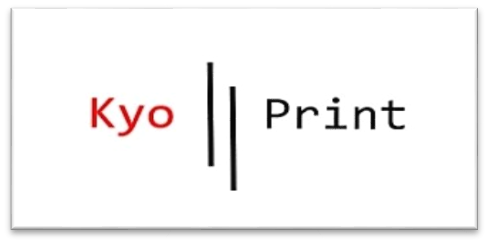 Φωτoαντιγραφικά και εκτυπωτές KYOCERAΑναλώσιμα-Ανταλλακτικά-Σέρβις KYOCERA28ης Οκτωβρίου 48, ΤΚ-54642, ΘεσσαλονίκηΑΦΜ: 103357650, ΔΟΥ: Η’ ΘεσσαλονίκηςΤηλέφωνο: 2311-29.41.31/φαξ:2311-24.31.91Κινητό: 697-90.92.986email: info@kyo-print.com                     ΛΟΓΑΡΙΑΣΜΟΙ ΟΨΕΩΣ ΠΕΙΡΑΙΩΣΑΡ. ΛΟΓ. ΠΕΙΡΑΙΩΣ : ΙΒΑΝ: GR5801722110005211090301968 ΕΘΝΙΚΗΑΡ. ΛΟΓ. ΕΘΝΙΚΗΣ : ΙΒΑΝ: GR3401102530000025300240741 EUROBANKΑΡ. ΛΟΓ. EUROBANK : ΙΒΑΝ: GR8002601240000310200645868 ALPHA BANKΑΡ. ΛΟΓ. ALPHA BANK : ΙΒΑΝ: GR0201404130413002002003531 Παραμένουμε στην διάθεση σας για ότι μας χρειαστείτε.                                                                                          Με εκτίμηση,                                                                           ΕΥΣΤΡΑΤΙΑΔΗΣ ΝΙΚΟΛΑΟΣ                                                                                            KYO-PRINT